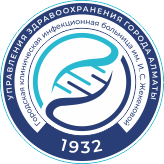 г.Алматы	«5» апреля 2024годаОбъявление о проведении закупа способом запроса ценовых предложений №2Заказчик и организатор закупа: Коммунальное государственное предприятие на праве хозяйственного ведения "Городская клиническая инфекционная больница имени Изатимы Жекеновой" Управления здравоохранения города Алматы.Международные непатентованные наименования закупаемых лекарственных средств (торговое название – в случае индивидуальной непереносимости), наименования медицинских     изделий     без     указания     торговой     марки     и     производителя и их краткая характеристика, объем закупа, место поставки, сумму, выделенную для закупа по каждому лекарственному средству и (или) медицинскому изделию указаны в приложении 1 к настоящему объявлению.Место поставки товаров: город Алматы, улица Дегдара 10/2, аптечный склад.Сроки и условия поставки товаров: в течении трех рабочих дней со дня получения заявки от заказчика.Поставка       осуществляется       на       условиях       DDP       ИНКОТЕРМС       2020.Место представления (приема) документов и окончательный срок подачи ценовых предложений: город Алматы, улица Дегдара 10/2, администрация, отдел государственных закупок до 10:00 по времени Астаны 12 апреля 2024года.Дата и время рассмотрения ценовых предложений: 12 апреля 2024года в 11:00 по времени Астаны2024жылғы 05 сәуірде №2 Баға ұсыныстарын сұрату тәсілімен сатып алуды өткізу туралы хабарландыруға1-қосымшаПриложение 1 к объявлению о проведении закупа способом запроса ценовых предложений №2 от 05 апреля 2024годаСатып алынатын дәрілік заттардың халықаралық патенттелмеген атаулары (сауда атауы-жеке төзімсіздік жағдайында), Сауда маркасы мен өндірушіні көрсетпей медициналық бұйымдардың атаулары және олардың қысқаша сипаттамасы, сатып алу көлемі, жеткізу орны, әрбір дәрілік зат және (немесе) медициналық бұйымбойынша сатып алу үшін бөлінген сомаМеждународные непатентованные наименования закупаемых лекарственных средств (торговое название – в случае индивидуальной непереносимости), наименования медицинских изделий без указания торговой марки и производителя и их краткая характеристика, объем закупа, место поставки, сумму, выделенную для закупа по каждомулекарственному средству и (или) медицинскому изделиюТауарларды жеткізу орны: Алматы қаласы, Дегдар көшесі, 10/2, дәріхана қоймасыЖеткізу мерзімі мен шарттары: тапсырыс берушіден өтінім алған күннен бастап үш жұмыс күні ішінде. Жеткізу DDP ИНКОТЕРМС 2020 шарттарымен жүзеге асырылады. 1.Әлеуетті өнім беруші баға ұсынысын берудің соңғы мерзімі өткенге дейін жабық күйде тек бір ғана баға ұсынысын береді. Конверт осы Қағидаларға 2-қосымшаға сәйкес нысан бойынша баға ұсынысын, тапсырыс беруші немесе сатып алуды ұйымдастырушы белгілеген мерзімде лицензиялау немесе рұқсат беру рәсімі арқылы рұқсат беру органдары жүзеге асыратын қызметті немесе әрекеттерді (операцияны) жүзеге асыруға жеке немесе заңды тұлғаның құқығын растайтын рұқсатты, сондай-ақ ұсынылатын дәрілік заттардың және (немесе)  медициналық  бұйымдардың  осы  Қағидалардың  11-тармағында  көзделген  шарттарға  сәйкестігін  растайтын  құжаттар,  сондай-ақ  фармацевтикалық  көрсетілетін қызметтердің сипаттамасы мен көлемін қамтиды.2. Ең төмен баға ұсынысын берген әлеуетті өнім беруші жеңімпаз болып танылады.Бірдей баға ұсынысы берілсе баға ұсынысын бірінші болып ұсынған әлеуетті өнім беруші жеңімпаз болып танылады.Баға ұсынысын сұрату тәсілімен сатып алуға баға ұсынысы мен құжаттарын осы Қағидалардың 80-тармағына сәйкес ұсынған бір әлеуетті өнім беруші қатысса, тапсырыс беруші немесе сатып алуды ұйымдастырушы мұндай әлеуетті өнім берушіні сатып алу жеңімпазы деп тану туралы шешім қабылдайды.Баға ұсынысы болмаған кезде баға ұсынысына сұрату тәсілімен сатып алу өткізілген жоқ деп танылады..Тапсырыс беруші және (немесе) сатып алуды ұйымдастырушы бұл туралы хабардар ететін ең төмен баға ұсынысын ұсынған әлеуметті өнім беруші жеңімпаз деп танылады. Баға ұсыныстары бірдей ұсынылған жағдайларда баға ұсынысын бірінші болып ұсынған әлеуетті өнім беруші жеңімпаз болып танылады.Баға ұсыныстарын сұрату тәсілімен сатып алуға баға ұсынысы мен құжаттары осы Қағидалардың 80-тармағына сәйкес ұсынылған бір әлеуетті өнім беруші қатысқан жағдайда, Тапсырыс беруші немесе сатып алуды ұйымдастырушы осындай әлеуетті өнім берушіні сатып алудың жеңімпазы деп тану туралы шешім қабылдайды.Баға ұсыныстары болмаған кезде баға ұсыныстарын сұрату тәсілімен сатып алу өтпеді деп танылады..Жеңімпаз осы Қағидалардың 80-тармағына сәйкес Тапсырыс берушіге немесе сатып алуды ұйымдастырушыға жеңімпаз деп танылған күннен бастап күнтізбелік он күн ішінде біліктілік талаптарына сәйкестігін растайтын мынадай құжаттарды ұсынады:1)Фармацевтикалық қызметке және (немесе) есірткі құралдарының, психотроптық заттар мен прекурсорлардың айналымы саласындағы қызметті жүзеге асыруға тиісті лицензияның, медициналық бұйымдарды көтерме және (немесе) бөлшек саудада өткізу жөніндегі қызметтің басталғаны немесе тоқтатылғаны туралы хабарламаның не "рұқсаттар туралы"   Заңға сәйкес алынған (жіберілген) электрондық құжат түріндегі көшірмелері; туралы мәліметтер мемлекеттік органдардың ақпараттық жүйелерінде расталады.Мемлекеттік органдардың ақпараттық жүйелерінде мәліметтер болмаған жағдайда, әлеуетті өнім беруші фармацевтикалық қызметке және (немесе) есірткі құралдарының, психотроптық заттар мен прекурсорлардың айналымы саласындағы қызметті жүзеге асыруға тиісті лицензияның, медициналық бұйымдарды көтерме және (немесе) бөлшек саудада өткізу жөніндегі қызметтің басталғаны немесе тоқтатылғаны туралы хабарламаның нотариат куәландырған көшірмесін ұсынады. "Рұқсаттар және хабарламалар туралы" заңмен;2) заңды тұлға құрмай кәсіпкерлік қызметті жүзеге асыруға құқық беретін құжаттың көшірмесі (кәсіпкерлік қызметті жүзеге асыратын жеке тұлға үшін);заңды тұлғаны мемлекеттік тіркеу (қайта тіркеу) туралы анықтама, жеке куәліктің немесе паспорттың көшірмесі (кәсіпкерлік қызметті жүзеге асыратын жеке тұлға үшін);заңды тұлға жарғысының көшірмесі (егер жарғыда құрылтайшылардың, қатысушылардың немесе акционерлердің құрамы көрсетілмесе, онда акцияларды ұстаушылар тізілімінен үзінді көшірме немесе құрылтайшылардың, қатысушылардың құрамы туралы үзінді көшірме немесе сатып алу жарияланған күннен кейін құрылтай шартының көшірмесі ұсынылады);"Электрондық үкімет" веб-порталы немесе "салық төлеуші кабинеті"веб-қосымшасы арқылы алынған, мемлекеттік кіріс органдарында есепке алу жүргізілетін берешектің жоқ (бар) екендігі туралы мәліметтер;осы әлеуетті өнім берушінің Қазақстан Республикасының резиденті болып табылмайтындығы туралы Қазақстан Республикасы салық органының анықтамасының түпнұсқасы (егер әлеуетті өнім беруші Қазақстан Республикасының резиденті болып табылмаса және Қазақстан Республикасының салық төлеушісі ретінде тіркелмесе). В2 жеңімпаз біліктілік талаптарына сәйкес келмеген жағдайда баға ұсыныстары тәсілімен сатып алу өтпеді деп танылады.Фармацевтикалық қызметтерді сатып алу кезінде әлеуетті өнім беруші бірлесіп Орындаушыға осы тармақта көзделген құжаттарды ұсынады.Жеңімпаз біліктілік талаптарына сәйкес келмеген жағдайда баға ұсыныстары тәсілімен сатып алу өтпеді деп танылады.Место поставки товаров: город Алматы, улица Дегдара 10/2, аптечный складСроки и условия поставки: в течении трех рабочих дней со дня получения заявки от заказчика. Поставка осуществляется на условиях DDP ИНКОТЕРМС 2020.Потенциальный поставщик до истечения окончательного срока представления ценовых предложений представляет только одно ценовое предложение в запечатанном виде. Конверт содержит ценовое предложение по форме, согласно приложению 2 к настоящим Правилам, разрешение, подтверждающее права физического или юридического лица на осуществление деятельности или действий (операций), осуществляемое разрешительными органами посредством лицензирования или разрешительной процедуры, в сроки, установленные заказчиком или организатором закупа, а также документы, подтверждающие соответствие предлагаемых лекарственных средств и (или) медицинских изделий условиям, предусмотренным пунктом 11 настоящих Правил, а также описание и объем фармацевтических услуг.Победителем признается потенциальный поставщик, предложивший наименьшее ценовое предложение.При представлении одинаковых ценовых предложений, победителем признается потенциальный поставщик, первым представивший ценовое предложение.Если в закупе способом запроса ценовых предложений принимает участие один потенциальный поставщик, ценовое предложение и документы которого представлены в соответствии с пунктом 80 настоящих Правил, заказчик или организатор закупа принимают решение о признании такого потенциального поставщика победителем закупа.При отсутствии ценовых предложений закуп способом запроса ценовых предложений признается несостоявшимся.Победитель в соответствии с пунктом 80 настоящих Правил представляет заказчику или организатору закупа в течение десяти календарных дней со дня признания победителем следующие документы, подтверждающие соответствие квалификационным требованиям:копии соответствующей лицензии на фармацевтическую деятельность и (или) на осуществление деятельности в сфере оборота наркотических средств, психотропных веществ и прекурсоров, уведомления о начале или прекращении деятельности по оптовой и (или) розничной реализации медицинских изделий либо в виде электронного документа, полученных (направленных) в соответствии с Законом "О разрешениях и уведомлениях", сведения о которых подтверждаются в информационных системах государственных органов. В случае отсутствия сведений в информационных системах государственных органов, потенциальный поставщик представляет нотариально удостоверенную копию соответствующей лицензии на фармацевтическую деятельность и (или) на осуществление деятельности в сфере оборота наркотических средств, психотропных веществ и прекурсоров, уведомления о начале или прекращении деятельности по оптовой и (или) розничной реализации медицинских изделий, полученных в соответствии с Законом "О разрешениях и уведомлениях";копию документа, предоставляющего право на осуществление предпринимательской деятельности без образования юридического лица (для физического лица, осуществляющего предпринимательскую деятельность);справку о государственной регистрации (перерегистрации) юридического лица, копию удостоверения личности или паспорта (для физического лица, осуществляющего предпринимательскую деятельность);копию устава юридического лица (если в уставе не указан состав учредителей, участников или акционеров, то также представляются выписка из реестра держателей акций или выписка о составе учредителей, участников или копия учредительного договора после даты объявления закупа);сведения об отсутствии (наличии) задолженности, учет по которым ведется в органах государственных доходов, полученные посредством веб-портала "электронного правительства" или веб-приложения "кабинет налогоплательщика";оригинал справки налогового органа Республики Казахстан о том, что данный потенциальный поставщик не является резидентом Республики Казахстан (если потенциальный поставщик не является резидентом Республики Казахстан и не зарегистрирован в качестве налогоплательщика Республики Казахстан). В случае несоответствия победителя квалификационным требованиям, закуп способом ценовых предложений признается несостоявшимся.При закупе фармацевтических услуг потенциальный поставщик представляет на соисполнителя документы, предусмотренные настоящим пунктом.В случае несоответствия победителя квалификационным требованиям, закуп способом ценовых предложений признается несостоявшимся.Директор	Абдрахманова А.К.№Сатып алынатын тауарлардың атауы Наименование закупаемых товаровСатып алынатын тауарлардың сипаттамасы және техникалық ерекшелігіОписание и техническая спецификация закупаемых товаровӨлшем бірлігі Единица измеренияКөлемі КоличествоБағасы ЦенаСомасы Сумма тенгеТауарды жеткізу орны Место поставки товара1M-30D Diluent (20L/tank) Изотонический разбавитель 20л/канИзотонический раствор для разведения крови, канистра 20 литров. Специальный разбавитель, предназначенный для разведения цельной крови при подсчете форменных элементов. В составе не должно содержаться никаких вредных веществ.Наличие специальных антибактериальных присадок должно позволять использовать данный разбавитель в течение всего срока хранения, указанного на упаковке. Объем упаковки не менее 20 литров. Упаковка содержит специальный штриховой код совместимый со считывателем для закрытой системы для автоматического ввода референтных параметров в память прибора.штук20592001 184 000г.Алматы, Турксибский район улица Дегдара 10/2;2M-30CFL Lyse (500ml/bottle)Лизирующий растворРаствор для дифференцировки лейкоцитов, эритроцитов и гемоглобина, при добавлении и разведении крови приводит к лизису эритроцитов и в то же время сохраняет лейкоциты.Бутыль 500 мл. Специальный жидкий реагент, предназначенный для лизирования эритроцитов при подсчете гемоглобина. В составе не должны содержаться цианиды и азиды. Флакон должен быть маркирован специальным штриховым кодом совместимым со считывателем для закрытой системы. Объем флакона не менее 500мл. Упаковка содержит специальный штриховой код совместимый со считывателем для закрытой системы для автоматического ввода референтных параметров в память прибора.флакон846 000368 000г.Алматы, Турксибский район улица Дегдара 10/2;3M-30R Rinse (20L/tank)Лизирующий раствор 20л/канРаствор для дифференцировки лейкоцитов, эритроцитов и гемоглобина, при добавлении и разведении крови приводит к лизису эритроцитов и в то же время сохраняет лейкоциты.Бутыль 500 мл. Специальный жидкий реагент, предназначенный для лизирования эритроцитов при подсчете гемоглобина. В составе не должны содержаться цианиды и азиды. Флакон должен быть маркирован специальным штриховым кодом совместимым со считывателем для закрытой системы. Объем флакона не менее 500мл. Упаковка содержит специальный штриховой код совместимый со считывателем для закрытой системы для автоматического ввода референтных параметров в память прибора.штука567 200336 000г.Алматы, Турксибский район улица Дегдара 10/2;4M-30P Probe cleanser (50 ml )Чистящий растворРаствор для жесткой очистки от белков и других веществ. Применяется для очистки счетных апертур. Универсальный чистящий реагент, предназначенный для одновременной очистки счетных камер и трубопроводов от органических и неорганических загрязнений. Реагент не должен оказывать на очищаемые элементы коррозийного, окисляющего воздействия, а также должен легко вымываться.  Каждый флакон по  50 мл.Данная фасовка предназначена для удобства и совместимости с длиной аспирационного зонда при проведении процедуры очистки анализатора. Упаковка содержит специальный штриховой код совместимый со считывателем для закрытой системы, для автоматического ввода референтных параметров в память прибора.набор39 00027 000г.Алматы, Турксибский район улица Дегдара 10/2;5Контрольные растворы (L,N,H)Суспензия с взвешенными форменными элементами, для контроля качества гематологических анализаторов. Набор контрольных растворов предназначен для ежедневного проведения внутрилабораторного контроля точности измерений на приборах,использующих в работе базовые реагенты. Набор должен состоять из флаконов, емкостью не менее 3,0 мл каждый. Контрольные растворы предоставляют проверенные контрольные данные не менее чем по восьми параметрам клинического анализа крови плюс дополнительныеаналитические параметры, относящиеся к трехвершинной кривой распределения лейкоцитов, эритроцитов и тромбоцитов. Наличие аттестованных референтных параметров соответствующих низким, нормальным и высоким показателям, указанным во вкладыше, который прилагается к набору. Упаковка содержит специальный штриховой код совместимый со считывателем для закрытой системы, для автоматического ввода референтных параметров в память прибора.набор895 600764 800г.Алматы, Турксибский район улица Дегдара 10/2;6Электронная тест карта для анализаторов Vision Pro - 10000 тестовЭлектронная тест карта для анализаторов Vision Pro - 10000тестовшт11 650 0001 650 000г.Алматы, Турксибский район улица Дегдара 10/2;8Картридж с  IQM для исследования газов кровиiQM Картридж для исследования газов крови/гематокрита/ электролитов/ глюкозы/ молочной кислоты, 150 образцов предназначен для проведения 150 исследований образцов гепаринизированной цельной крови пациентов по следующимупаковка21 214 3052 428 610г.Алматы, Турксибский район улица Дегдара 10/2;параметрам: pH, pCO2, pO2, Na+, K+, Ca++ , гематокрита, глюкозе и лактату.9Реагенты контроля качества: для проведения калибровки. Упаковка содержит 4 уровня контроля по 5 ампул каждого. CVP 1 -2 - для проведения калибровки по pH/pO2/pCO2/Na/K/Ca. CVP 3-4для проведения калибровки Hct. 4 уровня – 20 ампул в упаковке.Реагенты контроля качества: для проведения калибровки. Упаковка содержит 4 уровня контроля по 5 ампул каждого. CVP 1 -2 - для проведения калибровки по pH/pO2/pCO2/Na/K/Ca. CVP 3-4 для проведения калибровки Hct. 4 уровня – 20 ампул в упаковке. Для анализатора Gem Primer 3500упаковка3179 855539 565г.Алматы, Турксибский район улица Дегдара 10/2;10Комплект реагентов для выделения РНК/ДНК из клинического материала Рибо препКомплект реагентов для выделения РНК/ДНК из клинического материала (включая: плазму, сыворотку и лейкоциты крови, биологические жидкости, конъюктивальные смывы, тканевой материал, рвотные массы, клещей, культуры микроорганизмов, образцы воды) методом аффинной сорбции на частицах силикагеля, на 100 проб. Количество отмывок, которым подвергается образец должно быть не менее 4. Очищенная РНК может храниться 4 ч при температуре от 2 до 8 °С.набор845600364 800г.Алматы, Турксибский район улица Дегдара 10/2;11Контрольный материал на 11 параметровДля мочевого анализатора BM URI 200 (pH, Nit, SG, Blo, Glu,Bil,в уп 1 штукаупаковка119 80019 800г.Алматы, Турксибский район улица Дегдара 10/2;12Тест полосы  для анализатора мочиТест полоски для мочи 11 параметров,Зәр анализаторы үшін үшін 200 (рН, Nit, SG, Blo, Glu, Bil,упаковка5011 550577 500г.Алматы, Турксибский район улица Дегдара 10/2;13Контрольный материал 3WP высокий уровень контрольная кровь 1,5 мл,№12 для анализатораEIGHYCHECK 3 WP HКровь с известными значениями высокого уровня для проведения ежедневного контроля качества.флакон523 080115 400г.Алматы, Турксибский район улица Дегдара 10/2;14Контрольный материал 3WP низкий уровень контрольная кровь 1,5 мл,№12 EIGHYCHECK 3 WP LКровь с известными значениями низкого уровня для проведения ежедневного контроля качествафлакон523 080115 400г.Алматы, Турксибский район улица Дегдара 10/2;15Реагент гематологический лизирующий реагент 3 х 500 мл для анализатора , (Stromatolyser)Реагент лизирующий STROMATOLYSER-WH 3*500 млупаковка7225 8501 580 950г.Алматы, Турксибский район улица Дегдара 10/2;16Контрольный материал 3WP нормальный уровень контрольная кровь 1,5 мл, №12 для анализатора  EIGHYCHECK 3 WP NКровь с известными значениями нормального уровня для проведения ежедневного контроля качествафлакон523 080115 400г.Алматы, Турксибский район улица Дегдара 10/2;17Реакционные кюветы из анализатораДля биохимического анализатора BM200, Biomaxima, в наборе 1440 штупаковка3569 8502 444 750г.Алматы, Турксибский район улица Дегдара 10/2;18Реагент  для опрделения прямой билирубинДля биохимического анализатора BM200, Biomaxima, 240 тестов в набореупаковка59 90049 500г.Алматы, Турксибский район улица Дегдара 10/2;19Реагент для определения общего билирубинаДля биохимического анализатора BM200, Biomaxima, 240 тестов в набореупаковка1510 450156 750г.Алматы, Турксибский район улица Дегдара 10/2;20Кассета Е-СI для определения pH, Po2,рCO2,tHb,sO2,Na,K,Cl25 шт/упКассета Е-СI для определения pH, Po2,рCO2,tHb,sO2,Na,K,Cl 25 шт/уп. Для анализатора  (OPTI CCA TSупаковка10251 6002 516 000г.Алматы, Турксибский район улица Дегдара 10/2;21Стандарт касета 1-го уровняСтандарт касета 1-го уровня. Для анализатора  (OPTI CCA TSупаковка167 37567 375г.Алматы, Турксибский район улица Дегдара 10/2;22Стандарт касета 2-го уровняСтандарт касета 2-го уровня. Для анализатора  (OPTI CCA TSупаковка167 37567 375г.Алматы, Турксибский район улица Дегдара 10/2;23Стандарт касета 3-го уровняСтандарт касета 3-го уровня. Для анализатора  (OPTI CCA TSупаковка167 37567 375г.Алматы, Турксибский район улица Дегдара 10/2;24Контроли ,3 уровня, 10 ампул/уровень ,pH, газы,электролитыКонтроли ,3 уровня, 10 ампул/уровень ,pH, газы,электролиты. Для анализатора  (OPTI CCA TS)упаковка1234 410234 410г.Алматы, Турксибский район улица Дегдара 10/2;25Капиляры стеклянные, гепаринизированные,200 мкл 250 шт/упКапиляры стеклянные, гепаринизированные,200 мкл 250 шт/уп. Для анализатора  (OPTI CCA TS)упаковка2179 550359 100г.Алматы, Турксибский район улица Дегдара 10/2;26Тест набор для определенияANAiFlash-ANA представляет собой иммунологический хемилюминесцентный анализ парамагнитных частиц (ИХЛА) для количественного определения антинуклеарных антител в сыворотке и плазме человека Наличие антинуклеарных антител (ANA) часто встречается при системных аутоиммунных заболеваниях. При подозрении на аутоиммунное заболевание первым этапом диагностики является скрининг на наличие ANA. Эти антитела, направленные против компонентов ядра клетки и цитоплазмы, сначала были связаны с системной красной волчанкой (СКВ), но список вовлеченных заболеваний расширился, поскольку многие ревматические заболевания характеризуются наличием одной или нескольких ANA. В частности, антитела SS-A и SS-B связаны с СКВ и синдромом Шегрена (СШ); дцДНК и антитела к Sm при СКВ; RNP-антитела при смешанном заболевании соединительной ткани (MCTD) и СКВ; антитела к Scl-70 при склеродермии; Антитела к Jo-1 принабор1190080190 080г.Алматы, Турксибский район улица Дегдара 10/2;полимиозите; антитела к центромеру с CREST-синдромом. В наборе100 тестов, 2 кассеты, 50 тестов/кассета27Тест набор для определенияAMA-M2iFlash-AMA-M2 представляет собой иммунологический хемилюминесцентный анализ парамагнитных частиц (ИХЛА) для количественного определения антимитохондриальных антител подтипа M2 в сыворотке и плазме человека.Антимитохондриальные антитела (АМА) представляют собой гетерогенную группу аутоантител, направленных против различных белков, расположенных на внешней и внутренней мембране митохондрий. Специфические антимитохондриальные антитела были описаны для первичного билиарного цирроза (ПБЦ) как подтипы M2, M4, M8 и M9. Другие подтипы AMA связаны с другими заболеваниями, такими как коллагеноз (AMA- M5) и лекарственный гепатит (AMA-M3 и AMA-M6). В наборе 100 тестов, 2 кассеты, 50 тестов/кассета.набор1190080190 080г.Алматы, Турксибский район улица Дегдара 10/2;28Контрольный материал ANAControl )iFlash-ANA представляет собой иммунологический хемилюминесцентный анализ парамагнитных частиц (ИХЛА) для количественного определения антинуклеарных антител в сыворотке и плазме человека Наличие антинуклеарных антител (ANA) часто встречается при системных аутоиммунных заболеваниях. При подозрении на аутоиммунное заболевание первым этапом диагностики является скрининг на наличие ANA. Эти антитела, направленные против компонентов ядра клетки и цитоплазмы, сначала были связаны с системной красной волчанкой (СКВ), но список вовлеченных заболеваний расширился, поскольку многие ревматические заболевания характеризуются наличием одной или нескольких ANA. В частности, антитела SS-A и SS-B связаны с СКВ и синдромом Шегрена (СШ); дцДНК и антитела к Sm при СКВ; RNP-антитела при смешанном заболевании соединительной ткани (MCTD) и СКВ; антитела к Scl-70 при склеродермии; Антитела к Jo-1 при полимиозите; антитела к центромеру с CREST-синдромом. В наборе100 тестов, 2 кассеты, 50 тестов/кассетанабор18580085 800г.Алматы, Турксибский район улица Дегдара 10/2;29Экспресс тест кала на скрытую кровь, ИХА, 100 тестовЭкспресс-тест кала на скрытую кровь применим для качественного определения концентрации человеческого гемоглобина в фекалиях человека. Тест используется в качестве вспомогательного средства для диагностики желудочно- кишечных кровотечений.упаковка1513500202 500г.Алматы, Турксибский район улица Дегдара 10/2;30Набор тестов TnI (TnI ) 160 тестов в уп.Пластиковый корпус трапециевидной формы, заключающий в себе 16 измерительных ячеек для определения тропонина I. Все реактивы представлены в сухой форме внутри измерительной ячейки. 160 тестов в уп.уп2463 654927 308г.Алматы, Турксибский район улица Дегдара 10/2;31Чистящий раствор для аппаратаДля очистки жидкостной системы анализатора, 5% раствор гипохлорита. 6 стеклянных пробирок с раствором.уп323 76171 283г.Алматы, Турксибский район улица Дегдара 10/2;32Набор для определения АПТВ с каолиновым активатором,6х5мл/C.K. Prest 6x5mlупаковка360 950182 850г.Алматы, Турксибский район улица Дегдара 10/2;33Питательный агарДля культивирования (выращивания) микроорганизмов флакон 500 граммфлакон2056407,001 128 140г.Алматы, Турксибский район улица Дегдара 10/2;34Декстрозн.агар СабуроДля культивирования (выращивания) грибов флакон 500 граммфлакон356407,00169 221г.Алматы, Турксибский район улица Дегдара 10/2;35Оксидазные дискиДобака к основе для    минингитной инфекцийупаковка322565,0067 695г.Алматы, Турксибский район улица Дегдара 10/2;36Плазма кроличья цитратная сухаядля видовой идентификации стафилококковупаковка2100000,00200 000г.Алматы, Турксибский район улица Дегдара 10/2;37Метиленовый синййДля микроскопияфлакон16061,106 061,10г.Алматы, Турксибский район улица Дегдара 10/2;Итого19 570 878